Notificación para Solicitar SUN BucksEstimado [nombre del padre, madre o tutor]:Si los ingresos de su hogar son inferiores al 185 % del nivel federal, los niños de su hogar pueden calificar para un nuevo programa llamado SUN Bucks. Si su hogar ha sido notificado de elegibilidad por Certificación Directa, no es necesario aplicar.Las familias participantes recibirán $120 por cada niño que califique y los pagos se aplicarán a una tarjeta que puede usar para comprar alimentos durante el verano en supermercados, mercados de agricultores y otros lugares autorizados. Para determinar si su hijo califica para Sun Bucks, rellenar la aplicación. Para aplicar al programa de SUN Bucks, visitó https://indianasunbucks.com. Asegúrese de completar su aplicación antes del 16 de agosto de 2024 para obtener beneficios para este verano. Si necesita ayuda para completar la aplicación, o si tiene preguntas, comuníquese con https://idoe.atlassian.net/servicedesk/customer/portal/11.Tendrá que entregar el nombre de su hijo, la escuela, la fecha de nacimiento, además de los nombres de otras personas de su hogar, los ingresos del hogar y la dirección donde desea que le envíen la tarjeta de beneficios. No necesitará presentar documentos para la aplicación. Recibir SUN Bucks no afectará el estado migratorio de los niños o las familias.Incluido en los beneficios de SUN Bucks, los niños de su hogar que tengan 18 años o menos también pueden recibir comidas gratis durante el verano en los comedores de verano. Para encontrar la ubicación del comedor más cercano, llame al 1-866-3-HUNGRY o 1-877-8-HAMBRE (o envíe un mensaje de texto al 914-342-7744 con la palabra clave “summer meals” o “comidas de verano”).Si tiene preguntas, póngase en contacto con [insert school level contact information].Atentamente,[Nombre][Cargo]Si usted recibe más de $120 por hijo elegible en su hogar, no use los beneficios y póngase en contacto de inmediato con https://idoe.atlassian.net/servicedesk/customer/portal/11 para confirmar o corregir el error.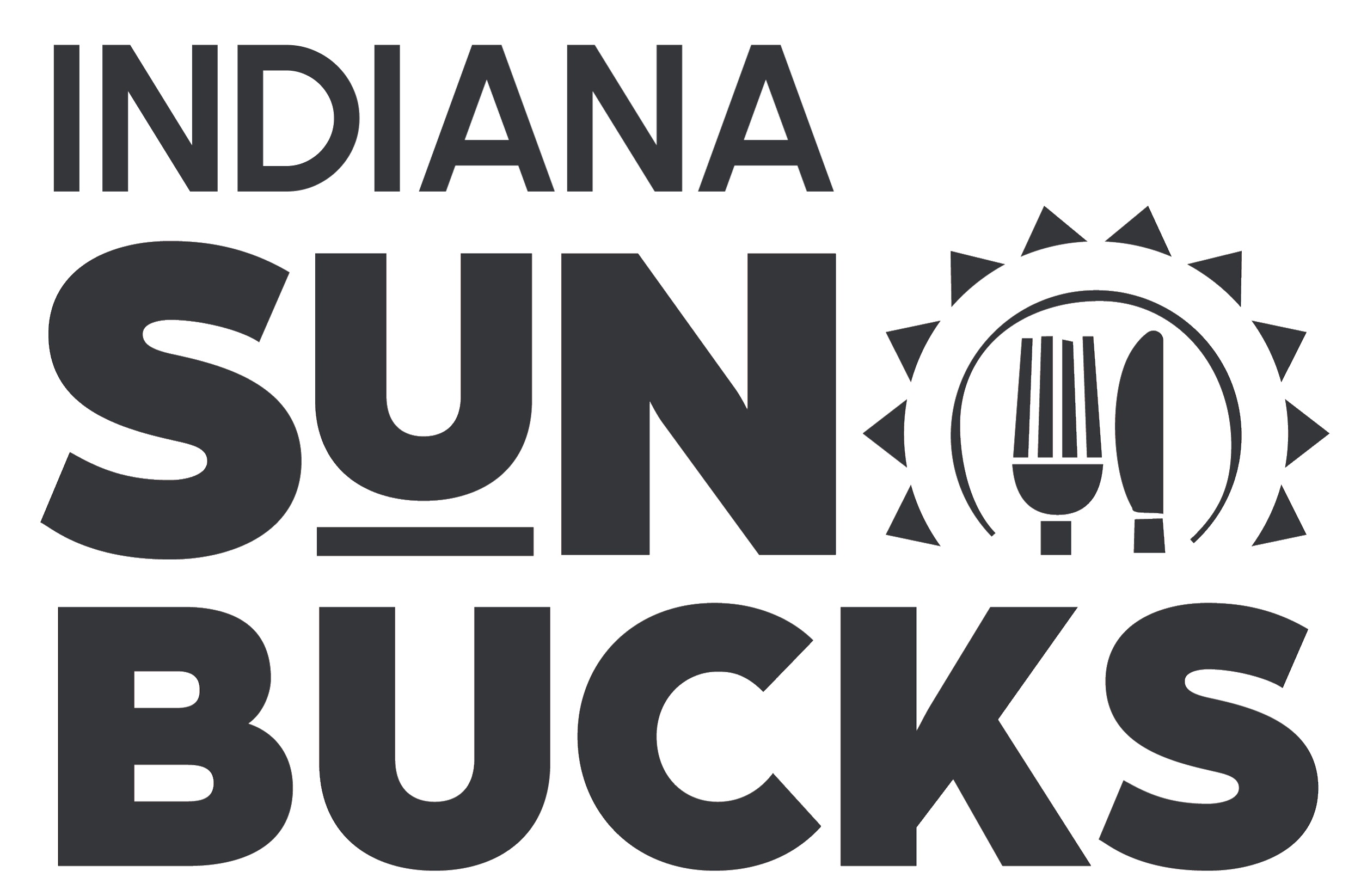 Para todos los demás programas de asistencia de nutrición del FNS, agencias estatales o locales y sus subreceptores, deben publicar la siguiente Declaración de No Discriminación: De acuerdo con la ley federal de derechos civiles y las normas y políticas de derechos civiles del Departamento de Agricultura de los Estados Unidos (USDA), esta entidad está prohibida de discriminar por motivos de raza, color, origen nacional, sexo (incluyendo identidad de género y orientación sexual), discapacidad, edad, o represalia o retorsión por actividades previas de derechos civiles. La información sobre el programa puede estar disponible en otros idiomas que no sean el inglés. Las personas con discapacidades que requieren medios alternos de comunicación para obtener la información del programa (por ejemplo, Braille, letra grande, cinta de audio, lenguaje de señas americano (ASL), etc.) deben comunicarse con la agencia local o estatal responsable de administrar el programa o con el Centro TARGET del USDA al (202) 720-2600 (voz y TTY) o comuníquese con el USDA a través del Servicio Federal de Retransmisión al (800) 877-8339.Para presentar una queja por discriminación en el programa, el reclamante debe llenar un formulario AD-3027, formulario de queja por discriminación en el programa del USDA, el cual puede obtenerse en línea en: https://www.usda.gov/sites/default/files/documents/ad-3027s.pdf, de cualquier oficina de USDA, llamando al (866) 632-9992, o escribiendo una carta dirigida a USDA. La carta debe contener el nombre del demandante, la dirección, el número de teléfono y una descripción escrita de la acción discriminatoria alegada con suficiente detalle para informar al Subsecretario de Derechos Civiles (ASCR) sobre la naturaleza y fecha de una presunta violación de derechos civiles. El formulario AD-3027 completado o la carta debe presentarse a USDA por:correo: U.S. Department of Agriculture, Office of the Assistant Secretary for Civil Rights, 1400 Independence Avenue, SW, Washington, D.C. 20250-9410; o fax: (833)256-1665 o (202) 690-7442; o correo electrónico: program.intake@usda.gov Esta entidad es un proveedor que brinda igualdad de oportunidades.TABLA FEDERAL DE ELEGIBILIDAD POR INGRESOS para el año escolar 2023-24TABLA FEDERAL DE ELEGIBILIDAD POR INGRESOS para el año escolar 2023-24TABLA FEDERAL DE ELEGIBILIDAD POR INGRESOS para el año escolar 2023-24TABLA FEDERAL DE ELEGIBILIDAD POR INGRESOS para el año escolar 2023-24Tamaño del hogarAnualMensualSemanal126,9732,248519236,4823,041702345,9913,833885455,5004,6251,068565,0095,4181,251674,5186,2101,434784,0277,0031,616893,5367,7951,799Por cada persona adicional:+9,509+793+183